SCA Ltd ~ Shire of Adora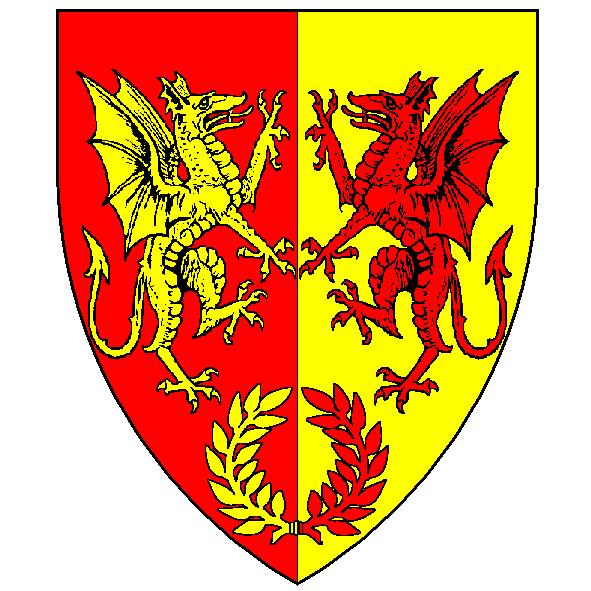 Request to Make Online Payment(s)For reimbursements, please submit one form for each person to be reimbursed with the total amount required, including all valid and legible receipts as evidence of expenditure. For all other types of payments, please include any supporting document(s) that detail the funds required (e.g., email, invoice, hire contract, etc) if available. Note that SCA policy requires a valid and legible receipt to be provided after the payment has occurred.*For reimbursements, please include the vendor’s name as written and the amount of each receipt. For other payments, please include any payment references, and the date each payment is required.Details of Person Making Request:___________________________________________________OFFICERS’ USE ONLY:Event Name: [or N/A if not related to an event]Please Pay To:[payee name/company, or person to reimburse]Total Amount:$Being For*:[details of the expenditure being reimbursed, or the payment being requested]Payee Account Details:BSB:Payee Account Details:Bank/Branch:Payee Account Details:Account No:Payee Account Details:Account Name:SCA Name:Legal Name:Email:Phone Number:Date Submitted:Request Result:Approved / Not approved Date:Decision Made Via:Council meeting / Email / Officers’ Chat / In-person at event / etc.Council meeting / Email / Officers’ Chat / In-person at event / etc.Council meeting / Email / Officers’ Chat / In-person at event / etc.Comments:Westpac Payment Submitted by: Position:Member Number:Date:Westpac Payment Approved by: Member Number:Date: